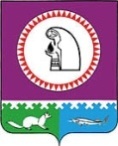 О внесении изменений в  муниципальную программу «Управление  муниципальными финансами в  Октябрьском  районе  на 2016 - 2020 годы», утвержденную постановлением администрации Октябрьского района от 17.10.2013 № 3781	В соответствии с решением Думы Октябрьского района от 19.05.2017 № 218                 «О внесении изменений в решение Думы Октябрьского района от 16.12.2016 № 151               «О бюджете муниципального образования Октябрьский район на 2017 год и на плановый период 2018 и 2019 годов»:            1. Внести в муниципальную программу «Управление муниципальными  финансами  в Октябрьском районе на 2016 - 2020 годы», утвержденную постановлением администрации Октябрьского района от 17.10.2013 № 3781 (далее - Программа) следующие изменения:            1.1. Строку «Финансовое обеспечение муниципальной программы» Паспорта Программы изложить в новой редакции:«                                                                                                                                                           ».            1.2. Таблицу 2 «Перечень основных мероприятий муниципальной программы «Управление муниципальными финансами в Октябрьском районе на 2016 - 2020 годы»  изложить в новой редакции согласно приложению.            2. Опубликовать постановление в официальном сетевом издании «октвести.ру».            3. Контроль за выполнением постановления возложить на первого заместителя главы администрации Октябрьского района по экономике, финансам, председателя Комитета по управлению муниципальными финансами администрации Октябрьского района Куклину Н.Г.Глава Октябрьского района                                                                                         А.П. КуташоваИсполнитель:зам.председателя Комитетапо управлению муниципальными финансами Степанович М.В.28-0-67Заместитель главы администрацииОктябрьского района по экономике, финансам,председатель Комитета по управлениюмуниципальными финансами						      Н.Г. КуклинаЗаместитель главы администрации по правовомуобеспечению, управляющий деламиадминистрации Октябрьского района					      Н.В. ХромовНачальник управления экономическогоразвития администрации Октябрьского района                                         Е.В. ГригорьеваПредседатель Контрольно-счетной палатыОктябрьского района                                                                                         С.В. ПатрактиноваСтепень публичности  < 1 >МНПАРазослать:Комитет по управлению муниципальными финансами- 1 экз.Отдел бухгалтерского учета и финансов администрации района-1 экз.Контрольно-счетная палата – 1 экз.Управление социально-экономического развития – 1 экз.Городские и сельские поселения – 11 экз.           Итого- 15 экз.Пояснительная записка к постановлению администрации Октябрьского района                       «О внесении изменений в муниципальную программу «Управление муниципальными финансами в Октябрьском районе на 2016-2020 годы, утвержденную постановлением администрации Октябрьского района  от 17.10.2013 № 3781  В соответствии с решением Думы Октябрьского района от 19.05.2017 № 218                 «О внесении изменений в решение Думы Октябрьского района  от 16.12.2016 № 151                «О бюджете муниципального образования Октябрьский район на 2017 год и на плановый период 2018 и 2019 годов», постановлением администрации Октябрьского района от 20.08.2014 № 2988 «О муниципальных и ведомственных целевых программах Октябрьского района», необходимо внести следующие изменения в муниципальную программу «Управление муниципальными финансами в Октябрьском районе на 2016-2020 годы»:               «Управление муниципальными финансами в Октябрьском районе                                                              на 2016-2020 годы»                                                                                                                                 (тыс.рублей)                           Председатель Комитета по управлению муниципальными финансами администрацииОктябрьского района	      Н.Г.Куклина	    Приложение 	    к постановлению администрации	    Октябрьского района                                                                                                                                                                                                                                                                                                                     от «___»  _______2017 № ______                                                                                                                                                                                                                                                    «Таблица 2
                                              Перечень основных мероприятий муниципальной программы  «Управление муниципальными финансами в Октябрьском районе на 2016 – 2020 годы»Муниципальное образование Октябрьский районАДМИНИСТРАЦИЯ ОКТЯБРЬСКОГО РАЙОНАПОСТАНОВЛЕНИЕМуниципальное образование Октябрьский районАДМИНИСТРАЦИЯ ОКТЯБРЬСКОГО РАЙОНАПОСТАНОВЛЕНИЕМуниципальное образование Октябрьский районАДМИНИСТРАЦИЯ ОКТЯБРЬСКОГО РАЙОНАПОСТАНОВЛЕНИЕМуниципальное образование Октябрьский районАДМИНИСТРАЦИЯ ОКТЯБРЬСКОГО РАЙОНАПОСТАНОВЛЕНИЕМуниципальное образование Октябрьский районАДМИНИСТРАЦИЯ ОКТЯБРЬСКОГО РАЙОНАПОСТАНОВЛЕНИЕМуниципальное образование Октябрьский районАДМИНИСТРАЦИЯ ОКТЯБРЬСКОГО РАЙОНАПОСТАНОВЛЕНИЕМуниципальное образование Октябрьский районАДМИНИСТРАЦИЯ ОКТЯБРЬСКОГО РАЙОНАПОСТАНОВЛЕНИЕМуниципальное образование Октябрьский районАДМИНИСТРАЦИЯ ОКТЯБРЬСКОГО РАЙОНАПОСТАНОВЛЕНИЕМуниципальное образование Октябрьский районАДМИНИСТРАЦИЯ ОКТЯБРЬСКОГО РАЙОНАПОСТАНОВЛЕНИЕМуниципальное образование Октябрьский районАДМИНИСТРАЦИЯ ОКТЯБРЬСКОГО РАЙОНАПОСТАНОВЛЕНИЕ«»2017г.№пгт. Октябрьскоепгт. Октябрьскоепгт. Октябрьскоепгт. Октябрьскоепгт. Октябрьскоепгт. Октябрьскоепгт. Октябрьскоепгт. Октябрьскоепгт. Октябрьскоепгт. ОктябрьскоеФинансовое обеспечение муниципальной  программыОбщий объем финансирования Программы составляет  1 174 624,0 тыс. рублей, в том числе:2016 –     334 845,0       тыс. рублей;2017 -      308 686,5       тыс.рублей;2018 -      266 468,5	тыс.рублей;2019 -      264 624,0	тыс.рублей;2020 -      0	тыс.рублейСогласовано:Согласовано:Заведующий юридическим отделом администрацииОктябрьского районаЛ.Ю. Даниленко№ 
п/пНаименование     
мероприятийНаименование     
мероприятийОбъем     
финансирования 
по программе всего Объем     
финансирования 
по программе всего 20162017 год внесены изменения по решению  Думы от 10.02.2017 №184(+ -)2017 год2018 год2019 год 2020 год 12233456781.3.Обеспечение деятельности Комитета по управлению муниципальными финансами администрации Октябрьского районаОбеспечение деятельности Комитета по управлению муниципальными финансами администрации Октябрьского района77 72677 72620 397(+5)19 17919 07519 075 01.4.Управление резервными средствами бюджета районаУправление резервными средствами бюджета района15 279,515 279,54 036(-26 717,5)11 243,50004.2.Расчет и предоставление бюджетам поселений дотации на обеспечение сбалансированности бюджетов поселений, находящихся на территории Октябрьского районаРасчет и предоставление бюджетам поселений дотации на обеспечение сбалансированности бюджетов поселений, находящихся на территории Октябрьского района   557 194,1   557 194,1146 939,2(+ 7209 )156 337,4127 381,0126 536,50Всего по программе    Всего по программе    1 174 624,01 174 624,0334845(- 19503,5)308686,5266 468,5264 624,00Номер основного меропри-ятияОсновные мероприятия муниципальной программы                                                     (связь мероприятий с показателями муниципальной программы)Ответственный исполнитель/ соисполнительИсточники финанси-рованияФинансовые затраты на реализацию (тыс. рублей)Финансовые затраты на реализацию (тыс. рублей)Финансовые затраты на реализацию (тыс. рублей)Финансовые затраты на реализацию (тыс. рублей)Финансовые затраты на реализацию (тыс. рублей)Финансовые затраты на реализацию (тыс. рублей)Номер основного меропри-ятияОсновные мероприятия муниципальной программы                                                     (связь мероприятий с показателями муниципальной программы)Ответственный исполнитель/ соисполнительИсточники финанси-рованиявсегоНомер основного меропри-ятияОсновные мероприятия муниципальной программы                                                     (связь мероприятий с показателями муниципальной программы)Ответственный исполнитель/ соисполнительИсточники финанси-рованиявсего2016 год2017 год2018 год2019 год2020 год124589101112Подпрограмма 1 «Организация бюджетного процесса в  муниципальном образовании Октябрьский район»Подпрограмма 1 «Организация бюджетного процесса в  муниципальном образовании Октябрьский район»Подпрограмма 1 «Организация бюджетного процесса в  муниципальном образовании Октябрьский район»Подпрограмма 1 «Организация бюджетного процесса в  муниципальном образовании Октябрьский район»Подпрограмма 1 «Организация бюджетного процесса в  муниципальном образовании Октябрьский район»Подпрограмма 1 «Организация бюджетного процесса в  муниципальном образовании Октябрьский район»Подпрограмма 1 «Организация бюджетного процесса в  муниципальном образовании Октябрьский район»Подпрограмма 1 «Организация бюджетного процесса в  муниципальном образовании Октябрьский район»Подпрограмма 1 «Организация бюджетного процесса в  муниципальном образовании Октябрьский район»Подпрограмма 1 «Организация бюджетного процесса в  муниципальном образовании Октябрьский район»1.1.Организация планирования, исполнения бюджета района и формирование отчетности об исполнении бюджета района  (1, 2)Комитет по управлению муниципальными финансами администрации Октябрьского районавсего1.1.Организация планирования, исполнения бюджета района и формирование отчетности об исполнении бюджета района  (1, 2)Комитет по управлению муниципальными финансами администрации Октябрьского районабюджет автономного округа1.1.Организация планирования, исполнения бюджета района и формирование отчетности об исполнении бюджета района  (1, 2)Комитет по управлению муниципальными финансами администрации Октябрьского районаместный бюджет1.2.Совершенствование системы оценки качества финансового менеджмента, осуществляемого главными распорядителями средств бюджета района, главными администраторами доходов бюджета района  (3)Комитет по управлению муниципальными финансами администрации Октябрьского районавсего1.2.Совершенствование системы оценки качества финансового менеджмента, осуществляемого главными распорядителями средств бюджета района, главными администраторами доходов бюджета района  (3)Комитет по управлению муниципальными финансами администрации Октябрьского районабюджет автономного округа1.2.Совершенствование системы оценки качества финансового менеджмента, осуществляемого главными распорядителями средств бюджета района, главными администраторами доходов бюджета района  (3)Комитет по управлению муниципальными финансами администрации Октябрьского районаместный бюджет1.3.Обеспечение деятельности Комитета по управлению муниципальными финансами администрации Октябрьского района  (4)Администрация Октябрьского районавсего77 726,020  397,019 179,019 075,019 075,001.3.Обеспечение деятельности Комитета по управлению муниципальными финансами администрации Октябрьского района  (4)Администрация Октябрьского районабюджет автономного округа1.3.Обеспечение деятельности Комитета по управлению муниципальными финансами администрации Октябрьского района  (4)Администрация Октябрьского районаместный бюджет77 726,020 397,019 179,019 075,019 075,001.4.Управление резервными средствами бюджета района (5)Комитет по управлению муниципальными финансами администрации Октябрьского районавсего15 279,54 036,011 243,50001.4.Управление резервными средствами бюджета района (5)Комитет по управлению муниципальными финансами администрации Октябрьского районабюджет автономного округа1.4.Управление резервными средствами бюджета района (5)Комитет по управлению муниципальными финансами администрации Октябрьского районаместный бюджет15 279,54 036,011 243,50001.5.Осуществление контроля за операциями с бюджетными средствами получателей средств бюджета района, средствами администраторов источников финансирования дефицита бюджета района  (6)Комитет по управлению муниципальными финансами администрации Октябрьского районавсего -- - - - - 1.5.Осуществление контроля за операциями с бюджетными средствами получателей средств бюджета района, средствами администраторов источников финансирования дефицита бюджета района  (6)Комитет по управлению муниципальными финансами администрации Октябрьского районабюджет автономного округа -- - - - - 1.5.Осуществление контроля за операциями с бюджетными средствами получателей средств бюджета района, средствами администраторов источников финансирования дефицита бюджета района  (6)Комитет по управлению муниципальными финансами администрации Октябрьского районаместный бюджет------1.6.Осуществление контроля за соблюдением получателями бюджетных кредитов и муниципальных гарантий условий выделения, получения, целевого использования  (7)Комитет по управлению муниципальными финансами администрации Октябрьского районавсего -- - - - - 1.6.Осуществление контроля за соблюдением получателями бюджетных кредитов и муниципальных гарантий условий выделения, получения, целевого использования  (7)Комитет по управлению муниципальными финансами администрации Октябрьского районабюджет автономного округа -- - - - - 1.6.Осуществление контроля за соблюдением получателями бюджетных кредитов и муниципальных гарантий условий выделения, получения, целевого использования  (7)Комитет по управлению муниципальными финансами администрации Октябрьского районаместный бюджет------Итого по подпрограмме Iвсего93 005,524 433,030 422,519 075,019 075,00Итого по подпрограмме Iбюджет автономного округаИтого по подпрограмме Iместный бюджет93 005,524 433,030 422,519 075,019 075,00Подпрограмма II «Управление муниципальным долгом Октябрьского района»Подпрограмма II «Управление муниципальным долгом Октябрьского района»Подпрограмма II «Управление муниципальным долгом Октябрьского района»Подпрограмма II «Управление муниципальным долгом Октябрьского района»Подпрограмма II «Управление муниципальным долгом Октябрьского района»Подпрограмма II «Управление муниципальным долгом Октябрьского района»Подпрограмма II «Управление муниципальным долгом Октябрьского района»Подпрограмма II «Управление муниципальным долгом Октябрьского района»Подпрограмма II «Управление муниципальным долгом Октябрьского района»Подпрограмма II «Управление муниципальным долгом Октябрьского района»2.1.Обслуживание муниципального долга Октябрьского района  (9)Комитет по управлению муниципальными финансами администрации Октябрьского районавсего60,015,015,015,015,002.1.Обслуживание муниципального долга Октябрьского района  (9)Комитет по управлению муниципальными финансами администрации Октябрьского районабюджет автономного округа2.1.Обслуживание муниципального долга Октябрьского района  (9)Комитет по управлению муниципальными финансами администрации Октябрьского районаместный бюджет60,015,015,015,015,02.2.Планирование ассигнований на погашение долговых обязательств Октябрьского района*  (10)Комитет по управлению муниципальными финансами администрации Октябрьского районавсего------бюджет автономного округа------местный бюджет------2.3.Мониторинг состояния муниципального долга  (11)Комитет по управлению муниципальными финансами администрации Октябрьского районавсего-- - - - - бюджет автономного округа -- - - - - местный бюджет------Итого по подпрограмме IIвсего60,015,015,015,015,00бюджет автономного округа------местный бюджет60,015,015,015,015,00Подпрограмма III «Создание и развитие информационной системы управления общественными финансами «Электронный бюджет» в муниципальном образовании Октябрьский район»Подпрограмма III «Создание и развитие информационной системы управления общественными финансами «Электронный бюджет» в муниципальном образовании Октябрьский район»Подпрограмма III «Создание и развитие информационной системы управления общественными финансами «Электронный бюджет» в муниципальном образовании Октябрьский район»Подпрограмма III «Создание и развитие информационной системы управления общественными финансами «Электронный бюджет» в муниципальном образовании Октябрьский район»Подпрограмма III «Создание и развитие информационной системы управления общественными финансами «Электронный бюджет» в муниципальном образовании Октябрьский район»Подпрограмма III «Создание и развитие информационной системы управления общественными финансами «Электронный бюджет» в муниципальном образовании Октябрьский район»Подпрограмма III «Создание и развитие информационной системы управления общественными финансами «Электронный бюджет» в муниципальном образовании Октябрьский район»Подпрограмма III «Создание и развитие информационной системы управления общественными финансами «Электронный бюджет» в муниципальном образовании Октябрьский район»Подпрограмма III «Создание и развитие информационной системы управления общественными финансами «Электронный бюджет» в муниципальном образовании Октябрьский район»Подпрограмма III «Создание и развитие информационной системы управления общественными финансами «Электронный бюджет» в муниципальном образовании Октябрьский район»3.1.Объединение информационных систем в единую комплексную систему управления общественными финансами   (12)Комитет по управлению муниципальными финансами администрации Октябрьского района всего------3.1.Объединение информационных систем в единую комплексную систему управления общественными финансами   (12)Комитет по управлению муниципальными финансами администрации Октябрьского района бюджет автономного округа------3.1.Объединение информационных систем в единую комплексную систему управления общественными финансами   (12)Комитет по управлению муниципальными финансами администрации Октябрьского района местный бюджет------3.2.Обеспечение открытости и доступности для граждан и организаций информации о бюджетном процессе в муниципальном образовании Октябрьский район  (13, 14,15)Комитет по управлению муниципальными финансами администрации Октябрьского района всего- - - - - - 3.2.Обеспечение открытости и доступности для граждан и организаций информации о бюджетном процессе в муниципальном образовании Октябрьский район  (13, 14,15)Комитет по управлению муниципальными финансами администрации Октябрьского района бюджет автономного округа- - - - - - 3.2.Обеспечение открытости и доступности для граждан и организаций информации о бюджетном процессе в муниципальном образовании Октябрьский район  (13, 14,15)Комитет по управлению муниципальными финансами администрации Октябрьского района местный бюджет------Итого по подпрограмме IIIвсего------Итого по подпрограмме IIIбюджет автономного округа------Итого по подпрограмме IIIместный бюджет------Подпрограмма IV «Совершенствование межбюджетных отношений в Октябрьском районе»Подпрограмма IV «Совершенствование межбюджетных отношений в Октябрьском районе»Подпрограмма IV «Совершенствование межбюджетных отношений в Октябрьском районе»Подпрограмма IV «Совершенствование межбюджетных отношений в Октябрьском районе»Подпрограмма IV «Совершенствование межбюджетных отношений в Октябрьском районе»Подпрограмма IV «Совершенствование межбюджетных отношений в Октябрьском районе»Подпрограмма IV «Совершенствование межбюджетных отношений в Октябрьском районе»Подпрограмма IV «Совершенствование межбюджетных отношений в Октябрьском районе»Подпрограмма IV «Совершенствование межбюджетных отношений в Октябрьском районе»Подпрограмма IV «Совершенствование межбюджетных отношений в Октябрьском районе»4.1.Расчет и распределение средств Октябрьского района, направляемых на предоставление поселениям Октябрьского района дотации на выравнивание уровня бюджетной обеспеченности бюджетов поселений, находящихся на территории Октябрьского района (16)Комитет по управлению муниципальными финансами администрации Октябрьского района (городские, сельские поселения)всего490 430,8132 924,2120 111,6118 697,5118697,504.1.Расчет и распределение средств Октябрьского района, направляемых на предоставление поселениям Октябрьского района дотации на выравнивание уровня бюджетной обеспеченности бюджетов поселений, находящихся на территории Октябрьского района (16)Комитет по управлению муниципальными финансами администрации Октябрьского района (городские, сельские поселения)бюджет автономного округа490 430,8132 924,2120 111,6118 697,5118 697,504.2.Расчет и предоставление бюджетам поселений дотации на обеспечение сбалансированности бюджетов поселений, находящихся на территории Октябрьского района (8,17)Комитет по управлению муниципальными финансами администрации Октябрьского района (городские, сельские поселения)всего557 194,1146 939,2156 337,4127 381,0126 536,504.2.Расчет и предоставление бюджетам поселений дотации на обеспечение сбалансированности бюджетов поселений, находящихся на территории Октябрьского района (8,17)Комитет по управлению муниципальными финансами администрации Октябрьского района (городские, сельские поселения)бюджет автономного округа------4.2.Расчет и предоставление бюджетам поселений дотации на обеспечение сбалансированности бюджетов поселений, находящихся на территории Октябрьского района (8,17)Комитет по управлению муниципальными финансами администрации Октябрьского района (городские, сельские поселения)местный бюджет557 194,1146 939,2156 337,4127 381,0126 536,504.3.Расходы на повышение оплаты труда работников муниципальных учреждений культуры и дополнительного образования детей, в целях реализации указа Президента РФ от 07.05.2012 № 597 «О мероприятиях по реализации государственной социальной политики» (17)Комитет по управлению муниципальными финансами администрации Октябрьского района (городские, сельские поселения)всего------4.3.Расходы на повышение оплаты труда работников муниципальных учреждений культуры и дополнительного образования детей, в целях реализации указа Президента РФ от 07.05.2012 № 597 «О мероприятиях по реализации государственной социальной политики» (17)Комитет по управлению муниципальными финансами администрации Октябрьского района (городские, сельские поселения)бюджет автономного округа------4.4.Расходы на содействие местному самоуправлению в развитии исторических и иных местных традиций (17) Комитет по управлению муниципальными финансами администрации Октябрьского района (городские, сельские поселения)всего3 600,01 700,0300,01 300,0300,004.4.Расходы на содействие местному самоуправлению в развитии исторических и иных местных традиций (17) Комитет по управлению муниципальными финансами администрации Октябрьского района (городские, сельские поселения)бюджет автономного округа3600,01700,0300,01 300,0300,004.5.Расходы на развитие общественной инфраструктуры и реализацию приоритетных направлений развития муниципальных образований (17)Комитет по управлению муниципальными финансами администрации Октябрьского района (городские, сельские поселения)всего27 333,627 333,600004.5.Расходы на развитие общественной инфраструктуры и реализацию приоритетных направлений развития муниципальных образований (17)Комитет по управлению муниципальными финансами администрации Октябрьского района (городские, сельские поселения)бюджет автономного округа27 333,627 333,600004.6.Расходы на грантовую поддержку по итогам работы органов местного самоуправления городских и сельских поселений в границах Октябрьского района на звание «Лучшее поселение Октябрьского района» (18)Комитет по управлению муниципальными финансами администрации Октябрьского района (городские, сельские поселения)всего3 000,01 500,01 500,004.6.Расходы на грантовую поддержку по итогам работы органов местного самоуправления городских и сельских поселений в границах Октябрьского района на звание «Лучшее поселение Октябрьского района» (18)Комитет по управлению муниципальными финансами администрации Октябрьского района (городские, сельские поселения)местный бюджет3 000,01 500,01 500,0000Итого по подпрограмме IVвсего1 081 558,5310 397,0278 249247 378,5245 534,00Итого по подпрограмме IVбюджет автономного округа521 364,4161 957,8120 411,6119 997,5118 997,50Итого по подпрограмме IVместный бюджет560 194,1 148 439,2157 837,4127 381,0126 536,50Всего по муниципальной программеВсего по муниципальной программеВсего по муниципальной программевсего1 174 624,0334 845,0308 686,5266 468,5264 624,00Всего по муниципальной программеВсего по муниципальной программеВсего по муниципальной программебюджет автономного округа521 364,4161 957,8120 411,6119 997,5118 997,50Всего по муниципальной программеВсего по муниципальной программеВсего по муниципальной программеместный бюджет653 259,6172 887,2188 274,9146 471,0145 626,50                                                                                                                      ВСЕГО                                                                                                                      ВСЕГО                                                                                                                      ВСЕГО                                                                                                                      ВСЕГО1 174 624,0334 845,0308 686,5266 468,5264 624,0в том числе:в том числе:в том числе:в том числе:Ответственный исполнитель: Комитет по управлению муниципальными финансами администрации Октябрьского районаОтветственный исполнитель: Комитет по управлению муниципальными финансами администрации Октябрьского районаОтветственный исполнитель: Комитет по управлению муниципальными финансами администрации Октябрьского районаОтветственный исполнитель: Комитет по управлению муниципальными финансами администрации Октябрьского района15 339,54 051,011 258,515,015,00Соисполнитель: Администрация Октябрьского районаСоисполнитель: Администрация Октябрьского районаСоисполнитель: Администрация Октябрьского районаСоисполнитель: Администрация Октябрьского района77 726,020 397,019 179,019 075,019 075,00Соисполнитель: городские и сельские поселения, входящие в состав  Октябрьского районаСоисполнитель: городские и сельские поселения, входящие в состав  Октябрьского районаСоисполнитель: городские и сельские поселения, входящие в состав  Октябрьского районаСоисполнитель: городские и сельские поселения, входящие в состав  Октябрьского района1 081 558,5310 397,0278 249,0247 378,5245 534,00Примечания:Примечания:Примечания:Примечания:Примечания:Примечания:Примечания:Примечания:Примечания:Примечания:<*> - бюджетные ассигнования отражены в источниках финансирования дефицита бюджета района, в связи с чем в итоговых суммах по муниципальной программе не учитываются».                                                                                                                                                                                                                                                                              ».<*> - бюджетные ассигнования отражены в источниках финансирования дефицита бюджета района, в связи с чем в итоговых суммах по муниципальной программе не учитываются».                                                                                                                                                                                                                                                                              ».<*> - бюджетные ассигнования отражены в источниках финансирования дефицита бюджета района, в связи с чем в итоговых суммах по муниципальной программе не учитываются».                                                                                                                                                                                                                                                                              ».<*> - бюджетные ассигнования отражены в источниках финансирования дефицита бюджета района, в связи с чем в итоговых суммах по муниципальной программе не учитываются».                                                                                                                                                                                                                                                                              ».<*> - бюджетные ассигнования отражены в источниках финансирования дефицита бюджета района, в связи с чем в итоговых суммах по муниципальной программе не учитываются».                                                                                                                                                                                                                                                                              ».<*> - бюджетные ассигнования отражены в источниках финансирования дефицита бюджета района, в связи с чем в итоговых суммах по муниципальной программе не учитываются».                                                                                                                                                                                                                                                                              ».<*> - бюджетные ассигнования отражены в источниках финансирования дефицита бюджета района, в связи с чем в итоговых суммах по муниципальной программе не учитываются».                                                                                                                                                                                                                                                                              ».<*> - бюджетные ассигнования отражены в источниках финансирования дефицита бюджета района, в связи с чем в итоговых суммах по муниципальной программе не учитываются».                                                                                                                                                                                                                                                                              ».<*> - бюджетные ассигнования отражены в источниках финансирования дефицита бюджета района, в связи с чем в итоговых суммах по муниципальной программе не учитываются».                                                                                                                                                                                                                                                                              ».<*> - бюджетные ассигнования отражены в источниках финансирования дефицита бюджета района, в связи с чем в итоговых суммах по муниципальной программе не учитываются».                                                                                                                                                                                                                                                                              ».